 FUSILLI (Fostering Urban Food System Transformation through Innovative Living Labs) is a Food and Natural Resources project funded by the Horizon 2020 Research and Innovation Programme of the European Union under the H2020-CE-FNR-07-2020 call with a Grant Agreement No. 101000717. 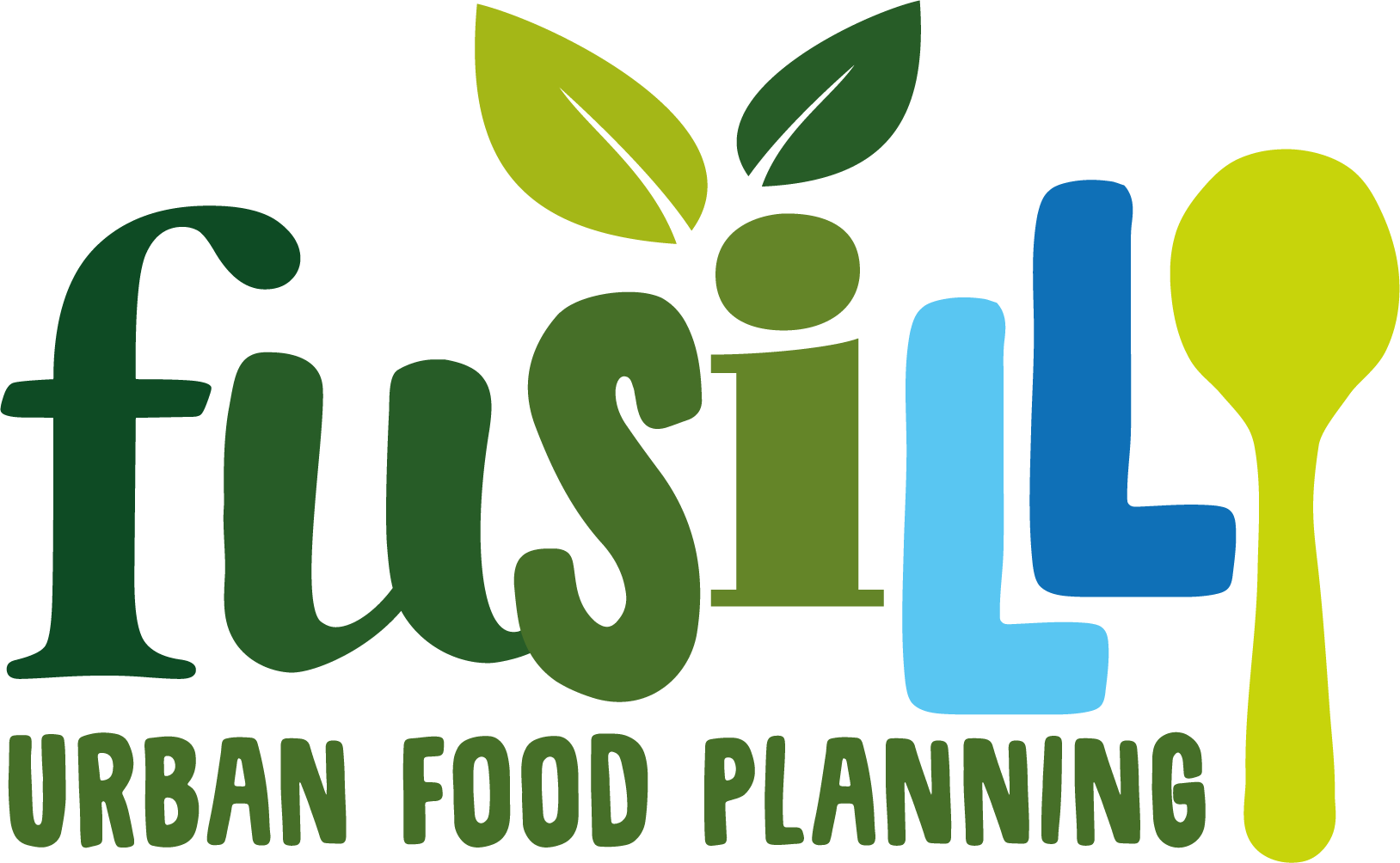 The core ambition of FUSILLI is to develop and implement integrated, systemic food policies to support this transition in urban, peri-urban, and nearby rural areas in the twelve cities. The cities that Living Lab practices will be held in are Athens (Greece), Castelo Branco (Portugal), Differdange (Luxemburg), Kharkiv (Ukraine), Kolding (Denmark), Nilufer-Bursa (Turkey), Oslo (Norway), Rijeka (Croatia), Rome (Italy), San Sebastian (Spain), Tampere (Finland) and Turin (Italy). Through four years, FUSILLI will be focusing on supporting cities to facilitate their transition towards more sustainable food systems, in line with the FOOD2030 priorities by combining the expertise of 34 partners from 13 countries, including cities, universities, SMEs, NGOs, and industries. Project duration: 01/2021- 12/2024Total Project Budget: 12,796,056.25 €Participating countries: Croatia, Denmark, Finland, Germany, Greece, Italy, Luxemburg, Netherlands, Norway, Portugal, Spain, Turkey and UkraineProject page: https://fusilli-project.eu/ 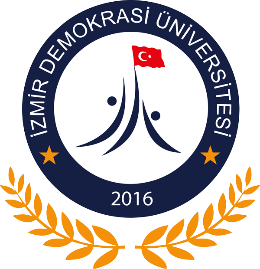 İzmir Democracy University (IDU) is a state university founded in 2016 in İzmir- Turkey by the appointment of Prof. Dr. Bedriye TUNÇSİPER as the founder rector. The University hosts 46 undergraduate programmes within 10 faculties, 3 vocational schools and 36 masters and 9 PhD programmes within 3 institutes (Natural Sciences, Health Sciences and Social Sciences). There are five research and innovation centres performing research and innovation projects and implementations.IDU as a part of the FUSILLI project has taken roles during all phases starting with the process of formulation of project proposal. IDU is involved in six of seven work packages namely; WP1: Network of Food 2030 Living Labs in 12 European Cities for Open Innovation,WP2: Food Policies and Practices Identification, Knowledge Community,WP3: Urban Food Participatory Long-Term Planning towards Food System Transformation, Action Implementation and Evaluation.WP5: Cooperation with other Projects & Networks,WP6: Dissemination, Communication & Exploitation of Results,WP7: Coordination and Ethics Management.Also, the university is leading “Task 3.4. Peri-Urban and Rural Interlinks- Specific Policies and Actions”. The project is locally coordinated and conducted at the Department of City and Regional Planning. Core project team is composed of Emel KARAKAYA AYALP (Local Coordinator), Sevim Pelin ÖZTÜRK, Feral GEÇER SARGIN and Ayça UYSAL (Volunteer).IDU website: http://www.idu.edu.tr/IDU contact person: Dr. Emel KARAKAYA AYALP	E-mail: emellkarakaya@gmail.comPhone: +905558621338This project has received funding from the European Union’s Horizon 2020 research and innovation programme under grant agreement No. 101000717.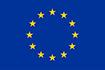 